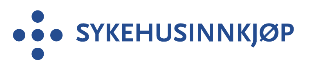 Bilag 11Avtalevilkår for kjøp - opsjonInnledning Dette bilaget omhandler vilkårene og vederlaget for opsjon på kjøp av løsningen. Anskaffelse av løsningenOppdragsgiver skal ha opsjon på kjøp av løsningen, jf. Avtalens pkt. 2.5. Dersom forutsetningene for opsjon på anskaffelse av løsningen er tilstede, og Oppdragsgiver ønsker å benytte seg av opsjonen, skal Oppdragsgiver gi skriftlig beskjed til Partneren innen 90 dager etter at løsningen er godkjent, jf. Avtalens pkt. 2.4. Dersom det inngås partnerskap med flere Partnere skal fristen løpe parallelt fra den siste løsningen er godkjent. Oppdragsgiver vil begrunne valg ved eventuell bruk av kjøpsopsjonen. Kjøp av utviklet løsning(er) forutsetter at løsningen(e) på sikt vurderes å kunne bidra til reell effektivisering og gevinstrealisering. Opsjon på kjøp av løsningen for andre helseforetakFølgende virksomheter har opsjon på kjøp av løsningen:Helse Stavanger HFAvtalevilkår for kjøp av løsningAvtalevilkår for regulering av avtaleforholdet ved kjøp av løsningen(e), avhenger av hvilken type løsning(er) som blir utviklet gjennom innovasjonspartnerskapet. Oppdragsgiver vil kunne benytte en av Statens standardavtaler (SSA). Difi er ansvarlig for utarbeidelse og oppdatering av SSA-ene. For aktuelle avtaler se nettsiden til Difi.no https://www.anskaffelser.no/it/statens-standardavtaler/statens-standardavtaler-ssaOppdragsgiver vil først etter at Fase 3 er avsluttet og løsning ferdig testet og godkjent, kunne endelig beslutte hvilken avtale(r) som vil være best egnet for regulering av avtaleforholdet ved kjøp av løsningen. Avtalevilkårene vil bli fremlagt for Partner i rimelig tid før frist for utløsning av opsjon. Dersom avtaleforholdet ikke kan reguleres gjennom en av  Statends standardavtaler (SSA-ene), vil Oppdragsgivers standard kontraktsvilkår for kjøpsavtaler legges til grunn, se Vedlegg 1 til Bilag 11. Dersom behandling av personopplysninger er relevant for den ferdig utviklede løsningen(e) skal det inngås databehandleravtale mellom valgte leverandør og Oppdragsgiver. Behandling av personopplysninger er forankret i personvernsforordningen (GDPR, (EU) 2016/679). Pris på ferdig løsning – OpsjonEndelig pris på ferdig løsning vil bli fastsatt etter at fase 3 er avsluttet og løsningen er testet og godkjent av Oppdragsgiver. Tilbudsprisen skal ikke overstige maksprisen som er oppgitt i Bilag 7. Tilbudsprisen fremlegges Oppdragsgiver i rimelig tid innen fristen for utløsning av opsjon. Utgangspunket for avtalen om pris for anskaffelse av ferdig godkjent løsning vil være dokumenterte utviklingskostnader med fratrekk fra utbetalt vederlag jf. Bilag 7, kostnader knyttet til implementering og eventuelle kostnader knyttet til drift og vedlikehold av løsningen, samt en gevinstmargin for leverandøren.Det vil videre kunne legges tilgrunn dokumenterte markedspriser når det gjelder enhetspriser, eksempelvis timepriser, så langt slike enhetspriser kan komme til anvendelsen. Dersom enhetspriser ikke kommer til anvendelse vil det dokumenterte markedsprisnivået knyttet til sammenlignvare leveranser legges til grunn.